Какие документы нужны при трудоустройствеБудущий работник предоставляет работодателю для заключения трудового договора: - паспорт или иной документ, удостоверяющий личность;- бумажная трудовая книжка или сведения о трудовой деятельности;- карточка СНИЛС или подтверждение регистрации в системе персонального учета по форме АДИ-РЕГ. В зависимости от должности или специфики предлагаемой работы предоставляются следующие документы:- документы воинского учета — для военнообязанных и лиц, подлежащих призыву на военную службу;- документ об образовании и (или) о квалификации, наличии знаний;- справка об отсутствии судимости – при поступлении на работу, к которой не допускают лиц с судимостью;- медицинская книжка – потребуется работникам торговли, образования, медицины и общепита.Заявление о приёме на работу в обязательном порядке подают только при приеме на государственную гражданскую или муниципальную службу.Отказ в приеме на работу по причине непредставления документов, не предусмотренных трудовым законодательством, неправомерен.Требование ИНН, справки 2-НДФЛ с предыдущего места работы, сведений о семейном положении и наличии детей законодательством не предусмотрено. Вместе с тем, если документы подтверждают какие-либо льготы и гарантии, то представить их работодателю уже в интересах самого работника.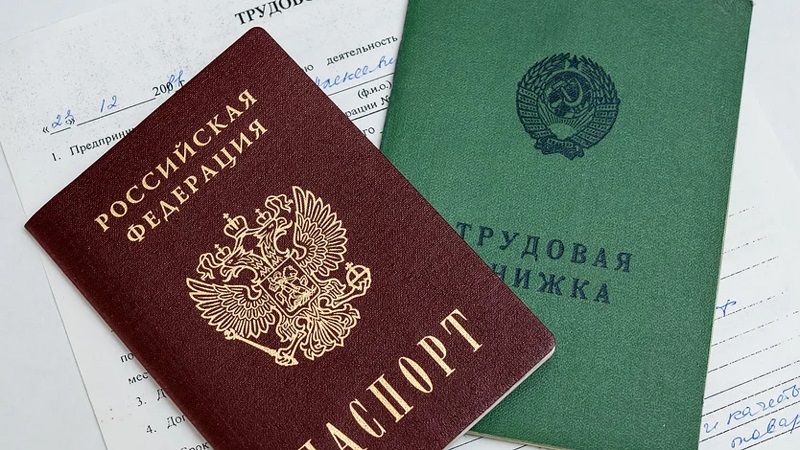 